от _____________________________________________ зарегистрированного по адресу _________________________________________________________________________ документ, удостоверяющий личность: паспорт серия: __________ номер: _________________выдан: ____________________________________________________________________________дата выдачи: _____________Контактный (мобильный) телефон: ________________________ Электронная почта: _______________________________ЗАЯВЛЕНИЕПрошу допустить меня к участию в конкурсе на зачисление на подготовительное отделение НГТУ по следующим предметам подготовки:Подтверждаю, что правом на прием на подготовительные отделения федеральных государственных образовательных организаций высшего образования пользуюсь однократно: даО себе сообщаю следующие сведения:Дата рождения: ____________ Гражданство: __________________Место рождения (в соответствии с паспортными данными): _______________________________Пол: м/ж 		СНИЛС: _________________Документ, подтверждающий право на зачисление: тип документа:_________________________________________ номер: _____________________ дата выдачи: _____________ выдан: _______________________________________________________________Документ об образовании: __________________________________________________________________________________Наименование учебного заведения: ____________________________________________________Местонахождение учебного заведения: ___________________________________Год окончания учебного заведения: __________Я ознакомлен (а)  (в том числе через информационные системы общего пользования):- с копией лицензии на осуществление образовательной деятельности (с приложением);- с копией свидетельства о государственной аккредитации (с приложением) или с информацией об отсутствии указанного свидетельства;- с правилами приема на подготовительное отделение, утверждаемыми организацией самостоятельно;- с правилами внутреннего распорядка и уставом НГТУ;В случае невыполнения или нарушения мною обязательств, предусмотренных указанными правилами и положениями, претензий к приемной комиссии НГТУ не имею.«____» _______________ 2022 г.                           Личная подпись поступающего (доверенного лица) ____________ (_______________________)	Ф.И.О.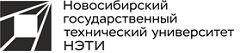 пр. К. Маркса, д.20,г. Новосибирск, 630073www.nstu.ruФорма ПОРектору НГТУ
Батаеву Анатолию Андреевичу№Наименование дисциплиныФорма обученияОтметка о выборе дисциплины1Русский языкзаочно2Математика (профильный уровень)заочно3Физиказаочно4ОбществознаниезаочноЗаявление № ПО /______ принято «____» _______________ 2022 г.   Была предъявлена копия документа, удостоверяющего личность и гражданство.
Сотрудник отборочной комиссии ______________/____________________________ (Ф. И. О.)
Правильность заполнения заявления и представленных данных, наличие соответствующих документов подтверждаю.
Секретарь отборочной комиссии ______________/____________________________ (Ф. И. О.)СогласиеСогласиеСогласиеСогласиеСогласиеСогласиеСогласиеСогласиеСогласиеСогласиеСогласиеСогласиеСогласиеСогласиеСогласиеСогласиеСогласиеСогласиена обработку персональных данныхна обработку персональных данныхна обработку персональных данныхна обработку персональных данныхна обработку персональных данныхна обработку персональных данныхна обработку персональных данныхна обработку персональных данныхна обработку персональных данныхна обработку персональных данныхна обработку персональных данныхна обработку персональных данныхна обработку персональных данныхна обработку персональных данныхна обработку персональных данныхна обработку персональных данныхна обработку персональных данныхна обработку персональных данныхЯ,Я,(фамилия)(фамилия)(фамилия)(фамилия)(фамилия)(фамилия)(фамилия)(фамилия)(фамилия)(фамилия)(имя)(имя)(имя)(имя)(отчество)(отчество)(основной документ, удостоверяющий личность)(основной документ, удостоверяющий личность)(основной документ, удостоверяющий личность)(основной документ, удостоверяющий личность)(основной документ, удостоверяющий личность)(основной документ, удостоверяющий личность)(основной документ, удостоверяющий личность)(основной документ, удостоверяющий личность)(основной документ, удостоверяющий личность)(основной документ, удостоверяющий личность)(основной документ, удостоверяющий личность)(основной документ, удостоверяющий личность)(номер основного документа, удостоверяющего личность)(номер основного документа, удостоверяющего личность)(номер основного документа, удостоверяющего личность)(номер основного документа, удостоверяющего личность)(номер основного документа, удостоверяющего личность)(номер основного документа, удостоверяющего личность)(сведения о дате выдачи указанного документа)(сведения о дате выдачи указанного документа)(сведения о дате выдачи указанного документа)(сведения о дате выдачи указанного документа)(сведения о дате выдачи указанного документа)(сведения о дате выдачи указанного документа)(сведения о дате выдачи указанного документа)(сведения о дате выдачи указанного документа)(сведения о дате выдачи указанного документа)(сведения о дате выдачи указанного документа)(сведения о дате выдачи указанного документа)(сведения о дате выдачи указанного документа)(сведения о выдавшем указанный документ органе)(сведения о выдавшем указанный документ органе)(сведения о выдавшем указанный документ органе)(сведения о выдавшем указанный документ органе)(сведения о выдавшем указанный документ органе)(сведения о выдавшем указанный документ органе)зарегистрированный по адресу:зарегистрированный по адресу:зарегистрированный по адресу:зарегистрированный по адресу:зарегистрированный по адресу:зарегистрированный по адресу:зарегистрированный по адресу:зарегистрированный по адресу:зарегистрированный по адресу:зарегистрированный по адресу:зарегистрированный по адресу:зарегистрированный по адресу:(адрес)(адрес)(адрес)(адрес)(адрес)(адрес)принимаю решение о предоставлении своих персональных данных в составе:принимаю решение о предоставлении своих персональных данных в составе:принимаю решение о предоставлении своих персональных данных в составе:принимаю решение о предоставлении своих персональных данных в составе:принимаю решение о предоставлении своих персональных данных в составе:принимаю решение о предоставлении своих персональных данных в составе:принимаю решение о предоставлении своих персональных данных в составе:принимаю решение о предоставлении своих персональных данных в составе:принимаю решение о предоставлении своих персональных данных в составе:принимаю решение о предоставлении своих персональных данных в составе:принимаю решение о предоставлении своих персональных данных в составе:принимаю решение о предоставлении своих персональных данных в составе:принимаю решение о предоставлении своих персональных данных в составе:принимаю решение о предоставлении своих персональных данных в составе:принимаю решение о предоставлении своих персональных данных в составе:принимаю решение о предоставлении своих персональных данных в составе:принимаю решение о предоставлении своих персональных данных в составе:принимаю решение о предоставлении своих персональных данных в составе:фамилия, имя, отчество; дата и место рождения, а также иные данные, содержащиеся в удостоверении личности; адрес регистрации и фактического проживания; сведения об образовании; сведения о необходимости создания специальных условий, в том числе данные медицинского характера, в случаях прямо предусмотренных действующим законодательством; сведения о наличии или отсутствии особых прав, в том числе о  социальном статусе и социальных льготах; сведения о наградах и личных достижениях; контактные номера телефонов, адрес(а) электронной почты; личное фотофамилия, имя, отчество; дата и место рождения, а также иные данные, содержащиеся в удостоверении личности; адрес регистрации и фактического проживания; сведения об образовании; сведения о необходимости создания специальных условий, в том числе данные медицинского характера, в случаях прямо предусмотренных действующим законодательством; сведения о наличии или отсутствии особых прав, в том числе о  социальном статусе и социальных льготах; сведения о наградах и личных достижениях; контактные номера телефонов, адрес(а) электронной почты; личное фотофамилия, имя, отчество; дата и место рождения, а также иные данные, содержащиеся в удостоверении личности; адрес регистрации и фактического проживания; сведения об образовании; сведения о необходимости создания специальных условий, в том числе данные медицинского характера, в случаях прямо предусмотренных действующим законодательством; сведения о наличии или отсутствии особых прав, в том числе о  социальном статусе и социальных льготах; сведения о наградах и личных достижениях; контактные номера телефонов, адрес(а) электронной почты; личное фотофамилия, имя, отчество; дата и место рождения, а также иные данные, содержащиеся в удостоверении личности; адрес регистрации и фактического проживания; сведения об образовании; сведения о необходимости создания специальных условий, в том числе данные медицинского характера, в случаях прямо предусмотренных действующим законодательством; сведения о наличии или отсутствии особых прав, в том числе о  социальном статусе и социальных льготах; сведения о наградах и личных достижениях; контактные номера телефонов, адрес(а) электронной почты; личное фотофамилия, имя, отчество; дата и место рождения, а также иные данные, содержащиеся в удостоверении личности; адрес регистрации и фактического проживания; сведения об образовании; сведения о необходимости создания специальных условий, в том числе данные медицинского характера, в случаях прямо предусмотренных действующим законодательством; сведения о наличии или отсутствии особых прав, в том числе о  социальном статусе и социальных льготах; сведения о наградах и личных достижениях; контактные номера телефонов, адрес(а) электронной почты; личное фотофамилия, имя, отчество; дата и место рождения, а также иные данные, содержащиеся в удостоверении личности; адрес регистрации и фактического проживания; сведения об образовании; сведения о необходимости создания специальных условий, в том числе данные медицинского характера, в случаях прямо предусмотренных действующим законодательством; сведения о наличии или отсутствии особых прав, в том числе о  социальном статусе и социальных льготах; сведения о наградах и личных достижениях; контактные номера телефонов, адрес(а) электронной почты; личное фотофамилия, имя, отчество; дата и место рождения, а также иные данные, содержащиеся в удостоверении личности; адрес регистрации и фактического проживания; сведения об образовании; сведения о необходимости создания специальных условий, в том числе данные медицинского характера, в случаях прямо предусмотренных действующим законодательством; сведения о наличии или отсутствии особых прав, в том числе о  социальном статусе и социальных льготах; сведения о наградах и личных достижениях; контактные номера телефонов, адрес(а) электронной почты; личное фотофамилия, имя, отчество; дата и место рождения, а также иные данные, содержащиеся в удостоверении личности; адрес регистрации и фактического проживания; сведения об образовании; сведения о необходимости создания специальных условий, в том числе данные медицинского характера, в случаях прямо предусмотренных действующим законодательством; сведения о наличии или отсутствии особых прав, в том числе о  социальном статусе и социальных льготах; сведения о наградах и личных достижениях; контактные номера телефонов, адрес(а) электронной почты; личное фотофамилия, имя, отчество; дата и место рождения, а также иные данные, содержащиеся в удостоверении личности; адрес регистрации и фактического проживания; сведения об образовании; сведения о необходимости создания специальных условий, в том числе данные медицинского характера, в случаях прямо предусмотренных действующим законодательством; сведения о наличии или отсутствии особых прав, в том числе о  социальном статусе и социальных льготах; сведения о наградах и личных достижениях; контактные номера телефонов, адрес(а) электронной почты; личное фотофамилия, имя, отчество; дата и место рождения, а также иные данные, содержащиеся в удостоверении личности; адрес регистрации и фактического проживания; сведения об образовании; сведения о необходимости создания специальных условий, в том числе данные медицинского характера, в случаях прямо предусмотренных действующим законодательством; сведения о наличии или отсутствии особых прав, в том числе о  социальном статусе и социальных льготах; сведения о наградах и личных достижениях; контактные номера телефонов, адрес(а) электронной почты; личное фотофамилия, имя, отчество; дата и место рождения, а также иные данные, содержащиеся в удостоверении личности; адрес регистрации и фактического проживания; сведения об образовании; сведения о необходимости создания специальных условий, в том числе данные медицинского характера, в случаях прямо предусмотренных действующим законодательством; сведения о наличии или отсутствии особых прав, в том числе о  социальном статусе и социальных льготах; сведения о наградах и личных достижениях; контактные номера телефонов, адрес(а) электронной почты; личное фотофамилия, имя, отчество; дата и место рождения, а также иные данные, содержащиеся в удостоверении личности; адрес регистрации и фактического проживания; сведения об образовании; сведения о необходимости создания специальных условий, в том числе данные медицинского характера, в случаях прямо предусмотренных действующим законодательством; сведения о наличии или отсутствии особых прав, в том числе о  социальном статусе и социальных льготах; сведения о наградах и личных достижениях; контактные номера телефонов, адрес(а) электронной почты; личное фотофамилия, имя, отчество; дата и место рождения, а также иные данные, содержащиеся в удостоверении личности; адрес регистрации и фактического проживания; сведения об образовании; сведения о необходимости создания специальных условий, в том числе данные медицинского характера, в случаях прямо предусмотренных действующим законодательством; сведения о наличии или отсутствии особых прав, в том числе о  социальном статусе и социальных льготах; сведения о наградах и личных достижениях; контактные номера телефонов, адрес(а) электронной почты; личное фотофамилия, имя, отчество; дата и место рождения, а также иные данные, содержащиеся в удостоверении личности; адрес регистрации и фактического проживания; сведения об образовании; сведения о необходимости создания специальных условий, в том числе данные медицинского характера, в случаях прямо предусмотренных действующим законодательством; сведения о наличии или отсутствии особых прав, в том числе о  социальном статусе и социальных льготах; сведения о наградах и личных достижениях; контактные номера телефонов, адрес(а) электронной почты; личное фотофамилия, имя, отчество; дата и место рождения, а также иные данные, содержащиеся в удостоверении личности; адрес регистрации и фактического проживания; сведения об образовании; сведения о необходимости создания специальных условий, в том числе данные медицинского характера, в случаях прямо предусмотренных действующим законодательством; сведения о наличии или отсутствии особых прав, в том числе о  социальном статусе и социальных льготах; сведения о наградах и личных достижениях; контактные номера телефонов, адрес(а) электронной почты; личное фотофамилия, имя, отчество; дата и место рождения, а также иные данные, содержащиеся в удостоверении личности; адрес регистрации и фактического проживания; сведения об образовании; сведения о необходимости создания специальных условий, в том числе данные медицинского характера, в случаях прямо предусмотренных действующим законодательством; сведения о наличии или отсутствии особых прав, в том числе о  социальном статусе и социальных льготах; сведения о наградах и личных достижениях; контактные номера телефонов, адрес(а) электронной почты; личное фотофамилия, имя, отчество; дата и место рождения, а также иные данные, содержащиеся в удостоверении личности; адрес регистрации и фактического проживания; сведения об образовании; сведения о необходимости создания специальных условий, в том числе данные медицинского характера, в случаях прямо предусмотренных действующим законодательством; сведения о наличии или отсутствии особых прав, в том числе о  социальном статусе и социальных льготах; сведения о наградах и личных достижениях; контактные номера телефонов, адрес(а) электронной почты; личное фотофамилия, имя, отчество; дата и место рождения, а также иные данные, содержащиеся в удостоверении личности; адрес регистрации и фактического проживания; сведения об образовании; сведения о необходимости создания специальных условий, в том числе данные медицинского характера, в случаях прямо предусмотренных действующим законодательством; сведения о наличии или отсутствии особых прав, в том числе о  социальном статусе и социальных льготах; сведения о наградах и личных достижениях; контактные номера телефонов, адрес(а) электронной почты; личное фотои даю согласие на их обработку на бумажных носителях (обработка персональных данных без использования средств автоматизации) и смешанным способом (обработка персональных данных с использованием средств автоматизации)включающуюи даю согласие на их обработку на бумажных носителях (обработка персональных данных без использования средств автоматизации) и смешанным способом (обработка персональных данных с использованием средств автоматизации)включающуюи даю согласие на их обработку на бумажных носителях (обработка персональных данных без использования средств автоматизации) и смешанным способом (обработка персональных данных с использованием средств автоматизации)включающуюи даю согласие на их обработку на бумажных носителях (обработка персональных данных без использования средств автоматизации) и смешанным способом (обработка персональных данных с использованием средств автоматизации)включающуюи даю согласие на их обработку на бумажных носителях (обработка персональных данных без использования средств автоматизации) и смешанным способом (обработка персональных данных с использованием средств автоматизации)включающуюи даю согласие на их обработку на бумажных носителях (обработка персональных данных без использования средств автоматизации) и смешанным способом (обработка персональных данных с использованием средств автоматизации)включающуюи даю согласие на их обработку на бумажных носителях (обработка персональных данных без использования средств автоматизации) и смешанным способом (обработка персональных данных с использованием средств автоматизации)включающуюи даю согласие на их обработку на бумажных носителях (обработка персональных данных без использования средств автоматизации) и смешанным способом (обработка персональных данных с использованием средств автоматизации)включающуюи даю согласие на их обработку на бумажных носителях (обработка персональных данных без использования средств автоматизации) и смешанным способом (обработка персональных данных с использованием средств автоматизации)включающуюи даю согласие на их обработку на бумажных носителях (обработка персональных данных без использования средств автоматизации) и смешанным способом (обработка персональных данных с использованием средств автоматизации)включающуюи даю согласие на их обработку на бумажных носителях (обработка персональных данных без использования средств автоматизации) и смешанным способом (обработка персональных данных с использованием средств автоматизации)включающуюи даю согласие на их обработку на бумажных носителях (обработка персональных данных без использования средств автоматизации) и смешанным способом (обработка персональных данных с использованием средств автоматизации)включающуюи даю согласие на их обработку на бумажных носителях (обработка персональных данных без использования средств автоматизации) и смешанным способом (обработка персональных данных с использованием средств автоматизации)включающуюи даю согласие на их обработку на бумажных носителях (обработка персональных данных без использования средств автоматизации) и смешанным способом (обработка персональных данных с использованием средств автоматизации)включающуюи даю согласие на их обработку на бумажных носителях (обработка персональных данных без использования средств автоматизации) и смешанным способом (обработка персональных данных с использованием средств автоматизации)включающуюи даю согласие на их обработку на бумажных носителях (обработка персональных данных без использования средств автоматизации) и смешанным способом (обработка персональных данных с использованием средств автоматизации)включающуюи даю согласие на их обработку на бумажных носителях (обработка персональных данных без использования средств автоматизации) и смешанным способом (обработка персональных данных с использованием средств автоматизации)включающуюи даю согласие на их обработку на бумажных носителях (обработка персональных данных без использования средств автоматизации) и смешанным способом (обработка персональных данных с использованием средств автоматизации)включающуюсбор, запись, систематизацию, накопление, хранение, уточнение (обновление), уточнение (изменение), извлечение, использование, передачу (предоставление), передачу (доступ), обезличивание, блокирование, удаление, уничтожениесвоей волей и в своих интересах федеральному государственному бюджетному образовательному учреждению высшего образования «Новосибирский государственный технический университет» Министерства науки и высшего образования Российской Федерации, расположенному по адресу:сбор, запись, систематизацию, накопление, хранение, уточнение (обновление), уточнение (изменение), извлечение, использование, передачу (предоставление), передачу (доступ), обезличивание, блокирование, удаление, уничтожениесвоей волей и в своих интересах федеральному государственному бюджетному образовательному учреждению высшего образования «Новосибирский государственный технический университет» Министерства науки и высшего образования Российской Федерации, расположенному по адресу:сбор, запись, систематизацию, накопление, хранение, уточнение (обновление), уточнение (изменение), извлечение, использование, передачу (предоставление), передачу (доступ), обезличивание, блокирование, удаление, уничтожениесвоей волей и в своих интересах федеральному государственному бюджетному образовательному учреждению высшего образования «Новосибирский государственный технический университет» Министерства науки и высшего образования Российской Федерации, расположенному по адресу:сбор, запись, систематизацию, накопление, хранение, уточнение (обновление), уточнение (изменение), извлечение, использование, передачу (предоставление), передачу (доступ), обезличивание, блокирование, удаление, уничтожениесвоей волей и в своих интересах федеральному государственному бюджетному образовательному учреждению высшего образования «Новосибирский государственный технический университет» Министерства науки и высшего образования Российской Федерации, расположенному по адресу:сбор, запись, систематизацию, накопление, хранение, уточнение (обновление), уточнение (изменение), извлечение, использование, передачу (предоставление), передачу (доступ), обезличивание, блокирование, удаление, уничтожениесвоей волей и в своих интересах федеральному государственному бюджетному образовательному учреждению высшего образования «Новосибирский государственный технический университет» Министерства науки и высшего образования Российской Федерации, расположенному по адресу:сбор, запись, систематизацию, накопление, хранение, уточнение (обновление), уточнение (изменение), извлечение, использование, передачу (предоставление), передачу (доступ), обезличивание, блокирование, удаление, уничтожениесвоей волей и в своих интересах федеральному государственному бюджетному образовательному учреждению высшего образования «Новосибирский государственный технический университет» Министерства науки и высшего образования Российской Федерации, расположенному по адресу:сбор, запись, систематизацию, накопление, хранение, уточнение (обновление), уточнение (изменение), извлечение, использование, передачу (предоставление), передачу (доступ), обезличивание, блокирование, удаление, уничтожениесвоей волей и в своих интересах федеральному государственному бюджетному образовательному учреждению высшего образования «Новосибирский государственный технический университет» Министерства науки и высшего образования Российской Федерации, расположенному по адресу:сбор, запись, систематизацию, накопление, хранение, уточнение (обновление), уточнение (изменение), извлечение, использование, передачу (предоставление), передачу (доступ), обезличивание, блокирование, удаление, уничтожениесвоей волей и в своих интересах федеральному государственному бюджетному образовательному учреждению высшего образования «Новосибирский государственный технический университет» Министерства науки и высшего образования Российской Федерации, расположенному по адресу:сбор, запись, систематизацию, накопление, хранение, уточнение (обновление), уточнение (изменение), извлечение, использование, передачу (предоставление), передачу (доступ), обезличивание, блокирование, удаление, уничтожениесвоей волей и в своих интересах федеральному государственному бюджетному образовательному учреждению высшего образования «Новосибирский государственный технический университет» Министерства науки и высшего образования Российской Федерации, расположенному по адресу:сбор, запись, систематизацию, накопление, хранение, уточнение (обновление), уточнение (изменение), извлечение, использование, передачу (предоставление), передачу (доступ), обезличивание, блокирование, удаление, уничтожениесвоей волей и в своих интересах федеральному государственному бюджетному образовательному учреждению высшего образования «Новосибирский государственный технический университет» Министерства науки и высшего образования Российской Федерации, расположенному по адресу:сбор, запись, систематизацию, накопление, хранение, уточнение (обновление), уточнение (изменение), извлечение, использование, передачу (предоставление), передачу (доступ), обезличивание, блокирование, удаление, уничтожениесвоей волей и в своих интересах федеральному государственному бюджетному образовательному учреждению высшего образования «Новосибирский государственный технический университет» Министерства науки и высшего образования Российской Федерации, расположенному по адресу:сбор, запись, систематизацию, накопление, хранение, уточнение (обновление), уточнение (изменение), извлечение, использование, передачу (предоставление), передачу (доступ), обезличивание, блокирование, удаление, уничтожениесвоей волей и в своих интересах федеральному государственному бюджетному образовательному учреждению высшего образования «Новосибирский государственный технический университет» Министерства науки и высшего образования Российской Федерации, расположенному по адресу:сбор, запись, систематизацию, накопление, хранение, уточнение (обновление), уточнение (изменение), извлечение, использование, передачу (предоставление), передачу (доступ), обезличивание, блокирование, удаление, уничтожениесвоей волей и в своих интересах федеральному государственному бюджетному образовательному учреждению высшего образования «Новосибирский государственный технический университет» Министерства науки и высшего образования Российской Федерации, расположенному по адресу:сбор, запись, систематизацию, накопление, хранение, уточнение (обновление), уточнение (изменение), извлечение, использование, передачу (предоставление), передачу (доступ), обезличивание, блокирование, удаление, уничтожениесвоей волей и в своих интересах федеральному государственному бюджетному образовательному учреждению высшего образования «Новосибирский государственный технический университет» Министерства науки и высшего образования Российской Федерации, расположенному по адресу:сбор, запись, систематизацию, накопление, хранение, уточнение (обновление), уточнение (изменение), извлечение, использование, передачу (предоставление), передачу (доступ), обезличивание, блокирование, удаление, уничтожениесвоей волей и в своих интересах федеральному государственному бюджетному образовательному учреждению высшего образования «Новосибирский государственный технический университет» Министерства науки и высшего образования Российской Федерации, расположенному по адресу:сбор, запись, систематизацию, накопление, хранение, уточнение (обновление), уточнение (изменение), извлечение, использование, передачу (предоставление), передачу (доступ), обезличивание, блокирование, удаление, уничтожениесвоей волей и в своих интересах федеральному государственному бюджетному образовательному учреждению высшего образования «Новосибирский государственный технический университет» Министерства науки и высшего образования Российской Федерации, расположенному по адресу:сбор, запись, систематизацию, накопление, хранение, уточнение (обновление), уточнение (изменение), извлечение, использование, передачу (предоставление), передачу (доступ), обезличивание, блокирование, удаление, уничтожениесвоей волей и в своих интересах федеральному государственному бюджетному образовательному учреждению высшего образования «Новосибирский государственный технический университет» Министерства науки и высшего образования Российской Федерации, расположенному по адресу:сбор, запись, систематизацию, накопление, хранение, уточнение (обновление), уточнение (изменение), извлечение, использование, передачу (предоставление), передачу (доступ), обезличивание, блокирование, удаление, уничтожениесвоей волей и в своих интересах федеральному государственному бюджетному образовательному учреждению высшего образования «Новосибирский государственный технический университет» Министерства науки и высшего образования Российской Федерации, расположенному по адресу:Новосибирская область, г. Новосибирск, пр. Карла Маркса, д. 20Новосибирская область, г. Новосибирск, пр. Карла Маркса, д. 20Новосибирская область, г. Новосибирск, пр. Карла Маркса, д. 20Новосибирская область, г. Новосибирск, пр. Карла Маркса, д. 20Новосибирская область, г. Новосибирск, пр. Карла Маркса, д. 20Новосибирская область, г. Новосибирск, пр. Карла Маркса, д. 20Новосибирская область, г. Новосибирск, пр. Карла Маркса, д. 20Новосибирская область, г. Новосибирск, пр. Карла Маркса, д. 20Новосибирская область, г. Новосибирск, пр. Карла Маркса, д. 20Новосибирская область, г. Новосибирск, пр. Карла Маркса, д. 20Новосибирская область, г. Новосибирск, пр. Карла Маркса, д. 20Новосибирская область, г. Новосибирск, пр. Карла Маркса, д. 20Новосибирская область, г. Новосибирск, пр. Карла Маркса, д. 20Новосибирская область, г. Новосибирск, пр. Карла Маркса, д. 20Новосибирская область, г. Новосибирск, пр. Карла Маркса, д. 20Новосибирская область, г. Новосибирск, пр. Карла Маркса, д. 20Новосибирская область, г. Новосибирск, пр. Карла Маркса, д. 20Новосибирская область, г. Новосибирск, пр. Карла Маркса, д. 20с цельюс цельюс цельюс цельюс цельюс цельюс цельюс цельюс цельюс цельюс цельюс цельюс цельюс цельюс цельюс цельюс цельюс цельюорганизации и проведения приемной кампании федерального государственного бюджетного образовательного учреждения высшего образования «Новосибирский государственный технический университет» Министерства науки и высшего образования Российской Федерациина срок: 1 год с момента подписания данного согласия.организации и проведения приемной кампании федерального государственного бюджетного образовательного учреждения высшего образования «Новосибирский государственный технический университет» Министерства науки и высшего образования Российской Федерациина срок: 1 год с момента подписания данного согласия.организации и проведения приемной кампании федерального государственного бюджетного образовательного учреждения высшего образования «Новосибирский государственный технический университет» Министерства науки и высшего образования Российской Федерациина срок: 1 год с момента подписания данного согласия.организации и проведения приемной кампании федерального государственного бюджетного образовательного учреждения высшего образования «Новосибирский государственный технический университет» Министерства науки и высшего образования Российской Федерациина срок: 1 год с момента подписания данного согласия.организации и проведения приемной кампании федерального государственного бюджетного образовательного учреждения высшего образования «Новосибирский государственный технический университет» Министерства науки и высшего образования Российской Федерациина срок: 1 год с момента подписания данного согласия.организации и проведения приемной кампании федерального государственного бюджетного образовательного учреждения высшего образования «Новосибирский государственный технический университет» Министерства науки и высшего образования Российской Федерациина срок: 1 год с момента подписания данного согласия.организации и проведения приемной кампании федерального государственного бюджетного образовательного учреждения высшего образования «Новосибирский государственный технический университет» Министерства науки и высшего образования Российской Федерациина срок: 1 год с момента подписания данного согласия.организации и проведения приемной кампании федерального государственного бюджетного образовательного учреждения высшего образования «Новосибирский государственный технический университет» Министерства науки и высшего образования Российской Федерациина срок: 1 год с момента подписания данного согласия.организации и проведения приемной кампании федерального государственного бюджетного образовательного учреждения высшего образования «Новосибирский государственный технический университет» Министерства науки и высшего образования Российской Федерациина срок: 1 год с момента подписания данного согласия.организации и проведения приемной кампании федерального государственного бюджетного образовательного учреждения высшего образования «Новосибирский государственный технический университет» Министерства науки и высшего образования Российской Федерациина срок: 1 год с момента подписания данного согласия.организации и проведения приемной кампании федерального государственного бюджетного образовательного учреждения высшего образования «Новосибирский государственный технический университет» Министерства науки и высшего образования Российской Федерациина срок: 1 год с момента подписания данного согласия.организации и проведения приемной кампании федерального государственного бюджетного образовательного учреждения высшего образования «Новосибирский государственный технический университет» Министерства науки и высшего образования Российской Федерациина срок: 1 год с момента подписания данного согласия.организации и проведения приемной кампании федерального государственного бюджетного образовательного учреждения высшего образования «Новосибирский государственный технический университет» Министерства науки и высшего образования Российской Федерациина срок: 1 год с момента подписания данного согласия.организации и проведения приемной кампании федерального государственного бюджетного образовательного учреждения высшего образования «Новосибирский государственный технический университет» Министерства науки и высшего образования Российской Федерациина срок: 1 год с момента подписания данного согласия.организации и проведения приемной кампании федерального государственного бюджетного образовательного учреждения высшего образования «Новосибирский государственный технический университет» Министерства науки и высшего образования Российской Федерациина срок: 1 год с момента подписания данного согласия.организации и проведения приемной кампании федерального государственного бюджетного образовательного учреждения высшего образования «Новосибирский государственный технический университет» Министерства науки и высшего образования Российской Федерациина срок: 1 год с момента подписания данного согласия.организации и проведения приемной кампании федерального государственного бюджетного образовательного учреждения высшего образования «Новосибирский государственный технический университет» Министерства науки и высшего образования Российской Федерациина срок: 1 год с момента подписания данного согласия.организации и проведения приемной кампании федерального государственного бюджетного образовательного учреждения высшего образования «Новосибирский государственный технический университет» Министерства науки и высшего образования Российской Федерациина срок: 1 год с момента подписания данного согласия.Порядок защиты субъектом персональных данных своих прав и законных интересов:Порядок защиты субъектом персональных данных своих прав и законных интересов:Порядок защиты субъектом персональных данных своих прав и законных интересов:Порядок защиты субъектом персональных данных своих прав и законных интересов:Порядок защиты субъектом персональных данных своих прав и законных интересов:Порядок защиты субъектом персональных данных своих прав и законных интересов:Порядок защиты субъектом персональных данных своих прав и законных интересов:Порядок защиты субъектом персональных данных своих прав и законных интересов:Порядок защиты субъектом персональных данных своих прав и законных интересов:Порядок защиты субъектом персональных данных своих прав и законных интересов:Порядок защиты субъектом персональных данных своих прав и законных интересов:Порядок защиты субъектом персональных данных своих прав и законных интересов:Порядок защиты субъектом персональных данных своих прав и законных интересов:Порядок защиты субъектом персональных данных своих прав и законных интересов:Порядок защиты субъектом персональных данных своих прав и законных интересов:Порядок защиты субъектом персональных данных своих прав и законных интересов:Порядок защиты субъектом персональных данных своих прав и законных интересов:Порядок защиты субъектом персональных данных своих прав и законных интересов:осуществляется в соответствии с требованиями Федерального закона №152 от 27 июля 2006 г. «О персональных данных».осуществляется в соответствии с требованиями Федерального закона №152 от 27 июля 2006 г. «О персональных данных».осуществляется в соответствии с требованиями Федерального закона №152 от 27 июля 2006 г. «О персональных данных».осуществляется в соответствии с требованиями Федерального закона №152 от 27 июля 2006 г. «О персональных данных».осуществляется в соответствии с требованиями Федерального закона №152 от 27 июля 2006 г. «О персональных данных».осуществляется в соответствии с требованиями Федерального закона №152 от 27 июля 2006 г. «О персональных данных».осуществляется в соответствии с требованиями Федерального закона №152 от 27 июля 2006 г. «О персональных данных».осуществляется в соответствии с требованиями Федерального закона №152 от 27 июля 2006 г. «О персональных данных».осуществляется в соответствии с требованиями Федерального закона №152 от 27 июля 2006 г. «О персональных данных».осуществляется в соответствии с требованиями Федерального закона №152 от 27 июля 2006 г. «О персональных данных».осуществляется в соответствии с требованиями Федерального закона №152 от 27 июля 2006 г. «О персональных данных».осуществляется в соответствии с требованиями Федерального закона №152 от 27 июля 2006 г. «О персональных данных».осуществляется в соответствии с требованиями Федерального закона №152 от 27 июля 2006 г. «О персональных данных».осуществляется в соответствии с требованиями Федерального закона №152 от 27 июля 2006 г. «О персональных данных».осуществляется в соответствии с требованиями Федерального закона №152 от 27 июля 2006 г. «О персональных данных».осуществляется в соответствии с требованиями Федерального закона №152 от 27 июля 2006 г. «О персональных данных».осуществляется в соответствии с требованиями Федерального закона №152 от 27 июля 2006 г. «О персональных данных».осуществляется в соответствии с требованиями Федерального закона №152 от 27 июля 2006 г. «О персональных данных».Я подтверждаю, что предоставленные мною персональные данные являются полными, актуальными и достоверными.Я подтверждаю, что предоставленные мною персональные данные являются полными, актуальными и достоверными.Я подтверждаю, что предоставленные мною персональные данные являются полными, актуальными и достоверными.Я подтверждаю, что предоставленные мною персональные данные являются полными, актуальными и достоверными.Я подтверждаю, что предоставленные мною персональные данные являются полными, актуальными и достоверными.Я подтверждаю, что предоставленные мною персональные данные являются полными, актуальными и достоверными.Я подтверждаю, что предоставленные мною персональные данные являются полными, актуальными и достоверными.Я подтверждаю, что предоставленные мною персональные данные являются полными, актуальными и достоверными.Я подтверждаю, что предоставленные мною персональные данные являются полными, актуальными и достоверными.Я подтверждаю, что предоставленные мною персональные данные являются полными, актуальными и достоверными.Я подтверждаю, что предоставленные мною персональные данные являются полными, актуальными и достоверными.Я подтверждаю, что предоставленные мною персональные данные являются полными, актуальными и достоверными.Я подтверждаю, что предоставленные мною персональные данные являются полными, актуальными и достоверными.Я подтверждаю, что предоставленные мною персональные данные являются полными, актуальными и достоверными.Я подтверждаю, что предоставленные мною персональные данные являются полными, актуальными и достоверными.Я подтверждаю, что предоставленные мною персональные данные являются полными, актуальными и достоверными.Я подтверждаю, что предоставленные мною персональные данные являются полными, актуальными и достоверными.Я подтверждаю, что предоставленные мною персональные данные являются полными, актуальными и достоверными.Я обязуюсь своевременно извещать об изменении предоставленных персональных данных.Я обязуюсь своевременно извещать об изменении предоставленных персональных данных.Я обязуюсь своевременно извещать об изменении предоставленных персональных данных.Я обязуюсь своевременно извещать об изменении предоставленных персональных данных.Я обязуюсь своевременно извещать об изменении предоставленных персональных данных.Я обязуюсь своевременно извещать об изменении предоставленных персональных данных.Я обязуюсь своевременно извещать об изменении предоставленных персональных данных.Я обязуюсь своевременно извещать об изменении предоставленных персональных данных.Я обязуюсь своевременно извещать об изменении предоставленных персональных данных.Я обязуюсь своевременно извещать об изменении предоставленных персональных данных.Я обязуюсь своевременно извещать об изменении предоставленных персональных данных.Я обязуюсь своевременно извещать об изменении предоставленных персональных данных.Я обязуюсь своевременно извещать об изменении предоставленных персональных данных.Я обязуюсь своевременно извещать об изменении предоставленных персональных данных.Я обязуюсь своевременно извещать об изменении предоставленных персональных данных.Я обязуюсь своевременно извещать об изменении предоставленных персональных данных.Я обязуюсь своевременно извещать об изменении предоставленных персональных данных.Я обязуюсь своевременно извещать об изменении предоставленных персональных данных.«»2020г.(личная подпись)(личная подпись)(личная подпись)(инициалы, фамилия)Предоставленные данные соответствуют предъявленным документам, удостоверяющим личностьПредоставленные данные соответствуют предъявленным документам, удостоверяющим личностьПредоставленные данные соответствуют предъявленным документам, удостоверяющим личностьПредоставленные данные соответствуют предъявленным документам, удостоверяющим личностьПредоставленные данные соответствуют предъявленным документам, удостоверяющим личностьПредоставленные данные соответствуют предъявленным документам, удостоверяющим личностьПредоставленные данные соответствуют предъявленным документам, удостоверяющим личностьПредоставленные данные соответствуют предъявленным документам, удостоверяющим личностьПредоставленные данные соответствуют предъявленным документам, удостоверяющим личностьПредоставленные данные соответствуют предъявленным документам, удостоверяющим личностьПредоставленные данные соответствуют предъявленным документам, удостоверяющим личностьПредоставленные данные соответствуют предъявленным документам, удостоверяющим личностьПредоставленные данные соответствуют предъявленным документам, удостоверяющим личностьПредоставленные данные соответствуют предъявленным документам, удостоверяющим личностьПредоставленные данные соответствуют предъявленным документам, удостоверяющим личностьПредоставленные данные соответствуют предъявленным документам, удостоверяющим личностьПредоставленные данные соответствуют предъявленным документам, удостоверяющим личностьПредоставленные данные соответствуют предъявленным документам, удостоверяющим личность«»»20г.г.(должность)(должность)(должность)(должность)(личная подпись)(личная подпись)(инициалы, фамилия)СогласиеСогласиеСогласиеСогласиеСогласиеСогласиеСогласиеСогласиеСогласиеСогласиеСогласиеСогласиеСогласиеСогласиеСогласиеСогласиеСогласиеСогласиена распространение персональных данныхна распространение персональных данныхна распространение персональных данныхна распространение персональных данныхна распространение персональных данныхна распространение персональных данныхна распространение персональных данныхна распространение персональных данныхна распространение персональных данныхна распространение персональных данныхна распространение персональных данныхна распространение персональных данныхна распространение персональных данныхна распространение персональных данныхна распространение персональных данныхна распространение персональных данныхна распространение персональных данныхна распространение персональных данныхЯ,Я,(фамилия)(фамилия)(фамилия)(фамилия)(фамилия)(фамилия)(фамилия)(фамилия)(фамилия)(фамилия)(имя)(имя)(имя)(имя)(отчество)(отчество)(основной документ, удостоверяющий личность)(основной документ, удостоверяющий личность)(основной документ, удостоверяющий личность)(основной документ, удостоверяющий личность)(основной документ, удостоверяющий личность)(основной документ, удостоверяющий личность)(основной документ, удостоверяющий личность)(основной документ, удостоверяющий личность)(основной документ, удостоверяющий личность)(основной документ, удостоверяющий личность)(основной документ, удостоверяющий личность)(основной документ, удостоверяющий личность)(номер основного документа, удостоверяющего личность)(номер основного документа, удостоверяющего личность)(номер основного документа, удостоверяющего личность)(номер основного документа, удостоверяющего личность)(номер основного документа, удостоверяющего личность)(номер основного документа, удостоверяющего личность)(сведения о дате выдачи указанного документа)(сведения о дате выдачи указанного документа)(сведения о дате выдачи указанного документа)(сведения о дате выдачи указанного документа)(сведения о дате выдачи указанного документа)(сведения о дате выдачи указанного документа)(сведения о дате выдачи указанного документа)(сведения о дате выдачи указанного документа)(сведения о дате выдачи указанного документа)(сведения о дате выдачи указанного документа)(сведения о дате выдачи указанного документа)(сведения о дате выдачи указанного документа)(сведения о выдавшем указанный документ органе)(сведения о выдавшем указанный документ органе)(сведения о выдавшем указанный документ органе)(сведения о выдавшем указанный документ органе)(сведения о выдавшем указанный документ органе)(сведения о выдавшем указанный документ органе)зарегистрированный по адресу:зарегистрированный по адресу:зарегистрированный по адресу:зарегистрированный по адресу:зарегистрированный по адресу:зарегистрированный по адресу:зарегистрированный по адресу:зарегистрированный по адресу:зарегистрированный по адресу:зарегистрированный по адресу:зарегистрированный по адресу:зарегистрированный по адресу:(адрес)(адрес)(адрес)(адрес)(адрес)(адрес)принимаю решение о предоставлении своих персональных данных для распространения в составе: все, нижеуказанные, либо:принимаю решение о предоставлении своих персональных данных для распространения в составе: все, нижеуказанные, либо:принимаю решение о предоставлении своих персональных данных для распространения в составе: все, нижеуказанные, либо:принимаю решение о предоставлении своих персональных данных для распространения в составе: все, нижеуказанные, либо:принимаю решение о предоставлении своих персональных данных для распространения в составе: все, нижеуказанные, либо:принимаю решение о предоставлении своих персональных данных для распространения в составе: все, нижеуказанные, либо:принимаю решение о предоставлении своих персональных данных для распространения в составе: все, нижеуказанные, либо:принимаю решение о предоставлении своих персональных данных для распространения в составе: все, нижеуказанные, либо:принимаю решение о предоставлении своих персональных данных для распространения в составе: все, нижеуказанные, либо:принимаю решение о предоставлении своих персональных данных для распространения в составе: все, нижеуказанные, либо:принимаю решение о предоставлении своих персональных данных для распространения в составе: все, нижеуказанные, либо:принимаю решение о предоставлении своих персональных данных для распространения в составе: все, нижеуказанные, либо:принимаю решение о предоставлении своих персональных данных для распространения в составе: все, нижеуказанные, либо:принимаю решение о предоставлении своих персональных данных для распространения в составе: все, нижеуказанные, либо:принимаю решение о предоставлении своих персональных данных для распространения в составе: все, нижеуказанные, либо:принимаю решение о предоставлении своих персональных данных для распространения в составе: все, нижеуказанные, либо:принимаю решение о предоставлении своих персональных данных для распространения в составе: все, нижеуказанные, либо:принимаю решение о предоставлении своих персональных данных для распространения в составе: все, нижеуказанные, либо: фамилия, имя, отчество;  дата и место рождения, а также иные данные, содержащиеся в удостоверении личности;  адрес регистрации и фактического проживания;  сведения об образовании; сведения о необходимости создания специальных условий, в том числе данные медицинского характера, в случаях прямо предусмотренных действующим законодательством;  ведения о наличии или отсутствии особых прав, в том числе о социальном статусе и социальных льготах;  сведения о наградах и личных достижениях; контактные номера телефонов, адрес(а) электронной почты  личное фото фамилия, имя, отчество;  дата и место рождения, а также иные данные, содержащиеся в удостоверении личности;  адрес регистрации и фактического проживания;  сведения об образовании; сведения о необходимости создания специальных условий, в том числе данные медицинского характера, в случаях прямо предусмотренных действующим законодательством;  ведения о наличии или отсутствии особых прав, в том числе о социальном статусе и социальных льготах;  сведения о наградах и личных достижениях; контактные номера телефонов, адрес(а) электронной почты  личное фото фамилия, имя, отчество;  дата и место рождения, а также иные данные, содержащиеся в удостоверении личности;  адрес регистрации и фактического проживания;  сведения об образовании; сведения о необходимости создания специальных условий, в том числе данные медицинского характера, в случаях прямо предусмотренных действующим законодательством;  ведения о наличии или отсутствии особых прав, в том числе о социальном статусе и социальных льготах;  сведения о наградах и личных достижениях; контактные номера телефонов, адрес(а) электронной почты  личное фото фамилия, имя, отчество;  дата и место рождения, а также иные данные, содержащиеся в удостоверении личности;  адрес регистрации и фактического проживания;  сведения об образовании; сведения о необходимости создания специальных условий, в том числе данные медицинского характера, в случаях прямо предусмотренных действующим законодательством;  ведения о наличии или отсутствии особых прав, в том числе о социальном статусе и социальных льготах;  сведения о наградах и личных достижениях; контактные номера телефонов, адрес(а) электронной почты  личное фото фамилия, имя, отчество;  дата и место рождения, а также иные данные, содержащиеся в удостоверении личности;  адрес регистрации и фактического проживания;  сведения об образовании; сведения о необходимости создания специальных условий, в том числе данные медицинского характера, в случаях прямо предусмотренных действующим законодательством;  ведения о наличии или отсутствии особых прав, в том числе о социальном статусе и социальных льготах;  сведения о наградах и личных достижениях; контактные номера телефонов, адрес(а) электронной почты  личное фото фамилия, имя, отчество;  дата и место рождения, а также иные данные, содержащиеся в удостоверении личности;  адрес регистрации и фактического проживания;  сведения об образовании; сведения о необходимости создания специальных условий, в том числе данные медицинского характера, в случаях прямо предусмотренных действующим законодательством;  ведения о наличии или отсутствии особых прав, в том числе о социальном статусе и социальных льготах;  сведения о наградах и личных достижениях; контактные номера телефонов, адрес(а) электронной почты  личное фото фамилия, имя, отчество;  дата и место рождения, а также иные данные, содержащиеся в удостоверении личности;  адрес регистрации и фактического проживания;  сведения об образовании; сведения о необходимости создания специальных условий, в том числе данные медицинского характера, в случаях прямо предусмотренных действующим законодательством;  ведения о наличии или отсутствии особых прав, в том числе о социальном статусе и социальных льготах;  сведения о наградах и личных достижениях; контактные номера телефонов, адрес(а) электронной почты  личное фото фамилия, имя, отчество;  дата и место рождения, а также иные данные, содержащиеся в удостоверении личности;  адрес регистрации и фактического проживания;  сведения об образовании; сведения о необходимости создания специальных условий, в том числе данные медицинского характера, в случаях прямо предусмотренных действующим законодательством;  ведения о наличии или отсутствии особых прав, в том числе о социальном статусе и социальных льготах;  сведения о наградах и личных достижениях; контактные номера телефонов, адрес(а) электронной почты  личное фото фамилия, имя, отчество;  дата и место рождения, а также иные данные, содержащиеся в удостоверении личности;  адрес регистрации и фактического проживания;  сведения об образовании; сведения о необходимости создания специальных условий, в том числе данные медицинского характера, в случаях прямо предусмотренных действующим законодательством;  ведения о наличии или отсутствии особых прав, в том числе о социальном статусе и социальных льготах;  сведения о наградах и личных достижениях; контактные номера телефонов, адрес(а) электронной почты  личное фото фамилия, имя, отчество;  дата и место рождения, а также иные данные, содержащиеся в удостоверении личности;  адрес регистрации и фактического проживания;  сведения об образовании; сведения о необходимости создания специальных условий, в том числе данные медицинского характера, в случаях прямо предусмотренных действующим законодательством;  ведения о наличии или отсутствии особых прав, в том числе о социальном статусе и социальных льготах;  сведения о наградах и личных достижениях; контактные номера телефонов, адрес(а) электронной почты  личное фото фамилия, имя, отчество;  дата и место рождения, а также иные данные, содержащиеся в удостоверении личности;  адрес регистрации и фактического проживания;  сведения об образовании; сведения о необходимости создания специальных условий, в том числе данные медицинского характера, в случаях прямо предусмотренных действующим законодательством;  ведения о наличии или отсутствии особых прав, в том числе о социальном статусе и социальных льготах;  сведения о наградах и личных достижениях; контактные номера телефонов, адрес(а) электронной почты  личное фото фамилия, имя, отчество;  дата и место рождения, а также иные данные, содержащиеся в удостоверении личности;  адрес регистрации и фактического проживания;  сведения об образовании; сведения о необходимости создания специальных условий, в том числе данные медицинского характера, в случаях прямо предусмотренных действующим законодательством;  ведения о наличии или отсутствии особых прав, в том числе о социальном статусе и социальных льготах;  сведения о наградах и личных достижениях; контактные номера телефонов, адрес(а) электронной почты  личное фото фамилия, имя, отчество;  дата и место рождения, а также иные данные, содержащиеся в удостоверении личности;  адрес регистрации и фактического проживания;  сведения об образовании; сведения о необходимости создания специальных условий, в том числе данные медицинского характера, в случаях прямо предусмотренных действующим законодательством;  ведения о наличии или отсутствии особых прав, в том числе о социальном статусе и социальных льготах;  сведения о наградах и личных достижениях; контактные номера телефонов, адрес(а) электронной почты  личное фото фамилия, имя, отчество;  дата и место рождения, а также иные данные, содержащиеся в удостоверении личности;  адрес регистрации и фактического проживания;  сведения об образовании; сведения о необходимости создания специальных условий, в том числе данные медицинского характера, в случаях прямо предусмотренных действующим законодательством;  ведения о наличии или отсутствии особых прав, в том числе о социальном статусе и социальных льготах;  сведения о наградах и личных достижениях; контактные номера телефонов, адрес(а) электронной почты  личное фото фамилия, имя, отчество;  дата и место рождения, а также иные данные, содержащиеся в удостоверении личности;  адрес регистрации и фактического проживания;  сведения об образовании; сведения о необходимости создания специальных условий, в том числе данные медицинского характера, в случаях прямо предусмотренных действующим законодательством;  ведения о наличии или отсутствии особых прав, в том числе о социальном статусе и социальных льготах;  сведения о наградах и личных достижениях; контактные номера телефонов, адрес(а) электронной почты  личное фото фамилия, имя, отчество;  дата и место рождения, а также иные данные, содержащиеся в удостоверении личности;  адрес регистрации и фактического проживания;  сведения об образовании; сведения о необходимости создания специальных условий, в том числе данные медицинского характера, в случаях прямо предусмотренных действующим законодательством;  ведения о наличии или отсутствии особых прав, в том числе о социальном статусе и социальных льготах;  сведения о наградах и личных достижениях; контактные номера телефонов, адрес(а) электронной почты  личное фото фамилия, имя, отчество;  дата и место рождения, а также иные данные, содержащиеся в удостоверении личности;  адрес регистрации и фактического проживания;  сведения об образовании; сведения о необходимости создания специальных условий, в том числе данные медицинского характера, в случаях прямо предусмотренных действующим законодательством;  ведения о наличии или отсутствии особых прав, в том числе о социальном статусе и социальных льготах;  сведения о наградах и личных достижениях; контактные номера телефонов, адрес(а) электронной почты  личное фото фамилия, имя, отчество;  дата и место рождения, а также иные данные, содержащиеся в удостоверении личности;  адрес регистрации и фактического проживания;  сведения об образовании; сведения о необходимости создания специальных условий, в том числе данные медицинского характера, в случаях прямо предусмотренных действующим законодательством;  ведения о наличии или отсутствии особых прав, в том числе о социальном статусе и социальных льготах;  сведения о наградах и личных достижениях; контактные номера телефонов, адрес(а) электронной почты  личное фотои даю согласие на их передачу (распространение): на бумажных носителях (распространение персональных данных без использования средств автоматизации) и смешанным способом (распространение персональных данных с использованием средств автоматизации)и даю согласие на их передачу (распространение): на бумажных носителях (распространение персональных данных без использования средств автоматизации) и смешанным способом (распространение персональных данных с использованием средств автоматизации)и даю согласие на их передачу (распространение): на бумажных носителях (распространение персональных данных без использования средств автоматизации) и смешанным способом (распространение персональных данных с использованием средств автоматизации)и даю согласие на их передачу (распространение): на бумажных носителях (распространение персональных данных без использования средств автоматизации) и смешанным способом (распространение персональных данных с использованием средств автоматизации)и даю согласие на их передачу (распространение): на бумажных носителях (распространение персональных данных без использования средств автоматизации) и смешанным способом (распространение персональных данных с использованием средств автоматизации)и даю согласие на их передачу (распространение): на бумажных носителях (распространение персональных данных без использования средств автоматизации) и смешанным способом (распространение персональных данных с использованием средств автоматизации)и даю согласие на их передачу (распространение): на бумажных носителях (распространение персональных данных без использования средств автоматизации) и смешанным способом (распространение персональных данных с использованием средств автоматизации)и даю согласие на их передачу (распространение): на бумажных носителях (распространение персональных данных без использования средств автоматизации) и смешанным способом (распространение персональных данных с использованием средств автоматизации)и даю согласие на их передачу (распространение): на бумажных носителях (распространение персональных данных без использования средств автоматизации) и смешанным способом (распространение персональных данных с использованием средств автоматизации)и даю согласие на их передачу (распространение): на бумажных носителях (распространение персональных данных без использования средств автоматизации) и смешанным способом (распространение персональных данных с использованием средств автоматизации)и даю согласие на их передачу (распространение): на бумажных носителях (распространение персональных данных без использования средств автоматизации) и смешанным способом (распространение персональных данных с использованием средств автоматизации)и даю согласие на их передачу (распространение): на бумажных носителях (распространение персональных данных без использования средств автоматизации) и смешанным способом (распространение персональных данных с использованием средств автоматизации)и даю согласие на их передачу (распространение): на бумажных носителях (распространение персональных данных без использования средств автоматизации) и смешанным способом (распространение персональных данных с использованием средств автоматизации)и даю согласие на их передачу (распространение): на бумажных носителях (распространение персональных данных без использования средств автоматизации) и смешанным способом (распространение персональных данных с использованием средств автоматизации)и даю согласие на их передачу (распространение): на бумажных носителях (распространение персональных данных без использования средств автоматизации) и смешанным способом (распространение персональных данных с использованием средств автоматизации)и даю согласие на их передачу (распространение): на бумажных носителях (распространение персональных данных без использования средств автоматизации) и смешанным способом (распространение персональных данных с использованием средств автоматизации)и даю согласие на их передачу (распространение): на бумажных носителях (распространение персональных данных без использования средств автоматизации) и смешанным способом (распространение персональных данных с использованием средств автоматизации)и даю согласие на их передачу (распространение): на бумажных носителях (распространение персональных данных без использования средств автоматизации) и смешанным способом (распространение персональных данных с использованием средств автоматизации)своей волей и в своих интересах федеральным государственным бюджетным образовательным учреждением высшего образования «Новосибирский государственный технический университет» Министерства науки и высшего образования Российской Федерации, расположенному по адресу:своей волей и в своих интересах федеральным государственным бюджетным образовательным учреждением высшего образования «Новосибирский государственный технический университет» Министерства науки и высшего образования Российской Федерации, расположенному по адресу:своей волей и в своих интересах федеральным государственным бюджетным образовательным учреждением высшего образования «Новосибирский государственный технический университет» Министерства науки и высшего образования Российской Федерации, расположенному по адресу:своей волей и в своих интересах федеральным государственным бюджетным образовательным учреждением высшего образования «Новосибирский государственный технический университет» Министерства науки и высшего образования Российской Федерации, расположенному по адресу:своей волей и в своих интересах федеральным государственным бюджетным образовательным учреждением высшего образования «Новосибирский государственный технический университет» Министерства науки и высшего образования Российской Федерации, расположенному по адресу:своей волей и в своих интересах федеральным государственным бюджетным образовательным учреждением высшего образования «Новосибирский государственный технический университет» Министерства науки и высшего образования Российской Федерации, расположенному по адресу:своей волей и в своих интересах федеральным государственным бюджетным образовательным учреждением высшего образования «Новосибирский государственный технический университет» Министерства науки и высшего образования Российской Федерации, расположенному по адресу:своей волей и в своих интересах федеральным государственным бюджетным образовательным учреждением высшего образования «Новосибирский государственный технический университет» Министерства науки и высшего образования Российской Федерации, расположенному по адресу:своей волей и в своих интересах федеральным государственным бюджетным образовательным учреждением высшего образования «Новосибирский государственный технический университет» Министерства науки и высшего образования Российской Федерации, расположенному по адресу:своей волей и в своих интересах федеральным государственным бюджетным образовательным учреждением высшего образования «Новосибирский государственный технический университет» Министерства науки и высшего образования Российской Федерации, расположенному по адресу:своей волей и в своих интересах федеральным государственным бюджетным образовательным учреждением высшего образования «Новосибирский государственный технический университет» Министерства науки и высшего образования Российской Федерации, расположенному по адресу:своей волей и в своих интересах федеральным государственным бюджетным образовательным учреждением высшего образования «Новосибирский государственный технический университет» Министерства науки и высшего образования Российской Федерации, расположенному по адресу:своей волей и в своих интересах федеральным государственным бюджетным образовательным учреждением высшего образования «Новосибирский государственный технический университет» Министерства науки и высшего образования Российской Федерации, расположенному по адресу:своей волей и в своих интересах федеральным государственным бюджетным образовательным учреждением высшего образования «Новосибирский государственный технический университет» Министерства науки и высшего образования Российской Федерации, расположенному по адресу:своей волей и в своих интересах федеральным государственным бюджетным образовательным учреждением высшего образования «Новосибирский государственный технический университет» Министерства науки и высшего образования Российской Федерации, расположенному по адресу:своей волей и в своих интересах федеральным государственным бюджетным образовательным учреждением высшего образования «Новосибирский государственный технический университет» Министерства науки и высшего образования Российской Федерации, расположенному по адресу:своей волей и в своих интересах федеральным государственным бюджетным образовательным учреждением высшего образования «Новосибирский государственный технический университет» Министерства науки и высшего образования Российской Федерации, расположенному по адресу:своей волей и в своих интересах федеральным государственным бюджетным образовательным учреждением высшего образования «Новосибирский государственный технический университет» Министерства науки и высшего образования Российской Федерации, расположенному по адресу:Новосибирская область, г. Новосибирск, пр. Карла Маркса, д. 20Новосибирская область, г. Новосибирск, пр. Карла Маркса, д. 20Новосибирская область, г. Новосибирск, пр. Карла Маркса, д. 20Новосибирская область, г. Новосибирск, пр. Карла Маркса, д. 20Новосибирская область, г. Новосибирск, пр. Карла Маркса, д. 20Новосибирская область, г. Новосибирск, пр. Карла Маркса, д. 20Новосибирская область, г. Новосибирск, пр. Карла Маркса, д. 20Новосибирская область, г. Новосибирск, пр. Карла Маркса, д. 20Новосибирская область, г. Новосибирск, пр. Карла Маркса, д. 20Новосибирская область, г. Новосибирск, пр. Карла Маркса, д. 20Новосибирская область, г. Новосибирск, пр. Карла Маркса, д. 20Новосибирская область, г. Новосибирск, пр. Карла Маркса, д. 20Новосибирская область, г. Новосибирск, пр. Карла Маркса, д. 20Новосибирская область, г. Новосибирск, пр. Карла Маркса, д. 20Новосибирская область, г. Новосибирск, пр. Карла Маркса, д. 20Новосибирская область, г. Новосибирск, пр. Карла Маркса, д. 20Новосибирская область, г. Новосибирск, пр. Карла Маркса, д. 20Новосибирская область, г. Новосибирск, пр. Карла Маркса, д. 20с цельюс цельюс цельюс цельюс цельюс цельюс цельюс цельюс цельюс цельюс цельюс цельюс цельюс цельюс цельюс цельюс цельюс цельюорганизации и проведения приемной кампании федерального государственного бюджетного образовательного учреждения высшего образования «Новосибирский государственный технический университет» Министерства науки и высшего образования Российской Федерациина срок: 1 год с момента подписания данного согласия.организации и проведения приемной кампании федерального государственного бюджетного образовательного учреждения высшего образования «Новосибирский государственный технический университет» Министерства науки и высшего образования Российской Федерациина срок: 1 год с момента подписания данного согласия.организации и проведения приемной кампании федерального государственного бюджетного образовательного учреждения высшего образования «Новосибирский государственный технический университет» Министерства науки и высшего образования Российской Федерациина срок: 1 год с момента подписания данного согласия.организации и проведения приемной кампании федерального государственного бюджетного образовательного учреждения высшего образования «Новосибирский государственный технический университет» Министерства науки и высшего образования Российской Федерациина срок: 1 год с момента подписания данного согласия.организации и проведения приемной кампании федерального государственного бюджетного образовательного учреждения высшего образования «Новосибирский государственный технический университет» Министерства науки и высшего образования Российской Федерациина срок: 1 год с момента подписания данного согласия.организации и проведения приемной кампании федерального государственного бюджетного образовательного учреждения высшего образования «Новосибирский государственный технический университет» Министерства науки и высшего образования Российской Федерациина срок: 1 год с момента подписания данного согласия.организации и проведения приемной кампании федерального государственного бюджетного образовательного учреждения высшего образования «Новосибирский государственный технический университет» Министерства науки и высшего образования Российской Федерациина срок: 1 год с момента подписания данного согласия.организации и проведения приемной кампании федерального государственного бюджетного образовательного учреждения высшего образования «Новосибирский государственный технический университет» Министерства науки и высшего образования Российской Федерациина срок: 1 год с момента подписания данного согласия.организации и проведения приемной кампании федерального государственного бюджетного образовательного учреждения высшего образования «Новосибирский государственный технический университет» Министерства науки и высшего образования Российской Федерациина срок: 1 год с момента подписания данного согласия.организации и проведения приемной кампании федерального государственного бюджетного образовательного учреждения высшего образования «Новосибирский государственный технический университет» Министерства науки и высшего образования Российской Федерациина срок: 1 год с момента подписания данного согласия.организации и проведения приемной кампании федерального государственного бюджетного образовательного учреждения высшего образования «Новосибирский государственный технический университет» Министерства науки и высшего образования Российской Федерациина срок: 1 год с момента подписания данного согласия.организации и проведения приемной кампании федерального государственного бюджетного образовательного учреждения высшего образования «Новосибирский государственный технический университет» Министерства науки и высшего образования Российской Федерациина срок: 1 год с момента подписания данного согласия.организации и проведения приемной кампании федерального государственного бюджетного образовательного учреждения высшего образования «Новосибирский государственный технический университет» Министерства науки и высшего образования Российской Федерациина срок: 1 год с момента подписания данного согласия.организации и проведения приемной кампании федерального государственного бюджетного образовательного учреждения высшего образования «Новосибирский государственный технический университет» Министерства науки и высшего образования Российской Федерациина срок: 1 год с момента подписания данного согласия.организации и проведения приемной кампании федерального государственного бюджетного образовательного учреждения высшего образования «Новосибирский государственный технический университет» Министерства науки и высшего образования Российской Федерациина срок: 1 год с момента подписания данного согласия.организации и проведения приемной кампании федерального государственного бюджетного образовательного учреждения высшего образования «Новосибирский государственный технический университет» Министерства науки и высшего образования Российской Федерациина срок: 1 год с момента подписания данного согласия.организации и проведения приемной кампании федерального государственного бюджетного образовательного учреждения высшего образования «Новосибирский государственный технический университет» Министерства науки и высшего образования Российской Федерациина срок: 1 год с момента подписания данного согласия.организации и проведения приемной кампании федерального государственного бюджетного образовательного учреждения высшего образования «Новосибирский государственный технический университет» Министерства науки и высшего образования Российской Федерациина срок: 1 год с момента подписания данного согласия.Порядок защиты субъектом персональных данных своих прав и законных интересов:Порядок защиты субъектом персональных данных своих прав и законных интересов:Порядок защиты субъектом персональных данных своих прав и законных интересов:Порядок защиты субъектом персональных данных своих прав и законных интересов:Порядок защиты субъектом персональных данных своих прав и законных интересов:Порядок защиты субъектом персональных данных своих прав и законных интересов:Порядок защиты субъектом персональных данных своих прав и законных интересов:Порядок защиты субъектом персональных данных своих прав и законных интересов:Порядок защиты субъектом персональных данных своих прав и законных интересов:Порядок защиты субъектом персональных данных своих прав и законных интересов:Порядок защиты субъектом персональных данных своих прав и законных интересов:Порядок защиты субъектом персональных данных своих прав и законных интересов:Порядок защиты субъектом персональных данных своих прав и законных интересов:Порядок защиты субъектом персональных данных своих прав и законных интересов:Порядок защиты субъектом персональных данных своих прав и законных интересов:Порядок защиты субъектом персональных данных своих прав и законных интересов:Порядок защиты субъектом персональных данных своих прав и законных интересов:Порядок защиты субъектом персональных данных своих прав и законных интересов:осуществляется в соответствии с требованиями Федерального закона №152 от 27 июля 2006 г. «О персональных данных».осуществляется в соответствии с требованиями Федерального закона №152 от 27 июля 2006 г. «О персональных данных».осуществляется в соответствии с требованиями Федерального закона №152 от 27 июля 2006 г. «О персональных данных».осуществляется в соответствии с требованиями Федерального закона №152 от 27 июля 2006 г. «О персональных данных».осуществляется в соответствии с требованиями Федерального закона №152 от 27 июля 2006 г. «О персональных данных».осуществляется в соответствии с требованиями Федерального закона №152 от 27 июля 2006 г. «О персональных данных».осуществляется в соответствии с требованиями Федерального закона №152 от 27 июля 2006 г. «О персональных данных».осуществляется в соответствии с требованиями Федерального закона №152 от 27 июля 2006 г. «О персональных данных».осуществляется в соответствии с требованиями Федерального закона №152 от 27 июля 2006 г. «О персональных данных».осуществляется в соответствии с требованиями Федерального закона №152 от 27 июля 2006 г. «О персональных данных».осуществляется в соответствии с требованиями Федерального закона №152 от 27 июля 2006 г. «О персональных данных».осуществляется в соответствии с требованиями Федерального закона №152 от 27 июля 2006 г. «О персональных данных».осуществляется в соответствии с требованиями Федерального закона №152 от 27 июля 2006 г. «О персональных данных».осуществляется в соответствии с требованиями Федерального закона №152 от 27 июля 2006 г. «О персональных данных».осуществляется в соответствии с требованиями Федерального закона №152 от 27 июля 2006 г. «О персональных данных».осуществляется в соответствии с требованиями Федерального закона №152 от 27 июля 2006 г. «О персональных данных».осуществляется в соответствии с требованиями Федерального закона №152 от 27 июля 2006 г. «О персональных данных».осуществляется в соответствии с требованиями Федерального закона №152 от 27 июля 2006 г. «О персональных данных».Я подтверждаю, что предоставленные мною персональные данные для распространения являются полными, актуальными и достоверными.Я подтверждаю, что предоставленные мною персональные данные для распространения являются полными, актуальными и достоверными.Я подтверждаю, что предоставленные мною персональные данные для распространения являются полными, актуальными и достоверными.Я подтверждаю, что предоставленные мною персональные данные для распространения являются полными, актуальными и достоверными.Я подтверждаю, что предоставленные мною персональные данные для распространения являются полными, актуальными и достоверными.Я подтверждаю, что предоставленные мною персональные данные для распространения являются полными, актуальными и достоверными.Я подтверждаю, что предоставленные мною персональные данные для распространения являются полными, актуальными и достоверными.Я подтверждаю, что предоставленные мною персональные данные для распространения являются полными, актуальными и достоверными.Я подтверждаю, что предоставленные мною персональные данные для распространения являются полными, актуальными и достоверными.Я подтверждаю, что предоставленные мною персональные данные для распространения являются полными, актуальными и достоверными.Я подтверждаю, что предоставленные мною персональные данные для распространения являются полными, актуальными и достоверными.Я подтверждаю, что предоставленные мною персональные данные для распространения являются полными, актуальными и достоверными.Я подтверждаю, что предоставленные мною персональные данные для распространения являются полными, актуальными и достоверными.Я подтверждаю, что предоставленные мною персональные данные для распространения являются полными, актуальными и достоверными.Я подтверждаю, что предоставленные мною персональные данные для распространения являются полными, актуальными и достоверными.Я подтверждаю, что предоставленные мною персональные данные для распространения являются полными, актуальными и достоверными.Я подтверждаю, что предоставленные мною персональные данные для распространения являются полными, актуальными и достоверными.Я подтверждаю, что предоставленные мною персональные данные для распространения являются полными, актуальными и достоверными.Я обязуюсь своевременно извещать об изменении своих персональных данных, предоставленных для распространения.Я обязуюсь своевременно извещать об изменении своих персональных данных, предоставленных для распространения.Я обязуюсь своевременно извещать об изменении своих персональных данных, предоставленных для распространения.Я обязуюсь своевременно извещать об изменении своих персональных данных, предоставленных для распространения.Я обязуюсь своевременно извещать об изменении своих персональных данных, предоставленных для распространения.Я обязуюсь своевременно извещать об изменении своих персональных данных, предоставленных для распространения.Я обязуюсь своевременно извещать об изменении своих персональных данных, предоставленных для распространения.Я обязуюсь своевременно извещать об изменении своих персональных данных, предоставленных для распространения.Я обязуюсь своевременно извещать об изменении своих персональных данных, предоставленных для распространения.Я обязуюсь своевременно извещать об изменении своих персональных данных, предоставленных для распространения.Я обязуюсь своевременно извещать об изменении своих персональных данных, предоставленных для распространения.Я обязуюсь своевременно извещать об изменении своих персональных данных, предоставленных для распространения.Я обязуюсь своевременно извещать об изменении своих персональных данных, предоставленных для распространения.Я обязуюсь своевременно извещать об изменении своих персональных данных, предоставленных для распространения.Я обязуюсь своевременно извещать об изменении своих персональных данных, предоставленных для распространения.Я обязуюсь своевременно извещать об изменении своих персональных данных, предоставленных для распространения.Я обязуюсь своевременно извещать об изменении своих персональных данных, предоставленных для распространения.Я обязуюсь своевременно извещать об изменении своих персональных данных, предоставленных для распространения.«»2020г.(личная подпись)(личная подпись)(личная подпись)(инициалы, фамилия)Предоставленные данные соответствуют предъявленным документам, удостоверяющим личностьПредоставленные данные соответствуют предъявленным документам, удостоверяющим личностьПредоставленные данные соответствуют предъявленным документам, удостоверяющим личностьПредоставленные данные соответствуют предъявленным документам, удостоверяющим личностьПредоставленные данные соответствуют предъявленным документам, удостоверяющим личностьПредоставленные данные соответствуют предъявленным документам, удостоверяющим личностьПредоставленные данные соответствуют предъявленным документам, удостоверяющим личностьПредоставленные данные соответствуют предъявленным документам, удостоверяющим личностьПредоставленные данные соответствуют предъявленным документам, удостоверяющим личностьПредоставленные данные соответствуют предъявленным документам, удостоверяющим личностьПредоставленные данные соответствуют предъявленным документам, удостоверяющим личностьПредоставленные данные соответствуют предъявленным документам, удостоверяющим личностьПредоставленные данные соответствуют предъявленным документам, удостоверяющим личностьПредоставленные данные соответствуют предъявленным документам, удостоверяющим личностьПредоставленные данные соответствуют предъявленным документам, удостоверяющим личностьПредоставленные данные соответствуют предъявленным документам, удостоверяющим личностьПредоставленные данные соответствуют предъявленным документам, удостоверяющим личностьПредоставленные данные соответствуют предъявленным документам, удостоверяющим личность«»»20г.г.(должность)(должность)(должность)(должность)(личная подпись)(личная подпись)(инициалы, фамилия)